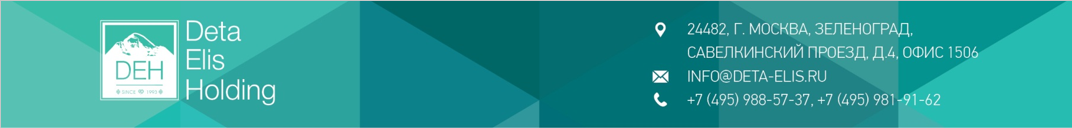 ФОРМА УЧАСТИЯ В КОНКУРСЕ"Партнер месяца/Партнер года 2022"Уважаемые партнеры DEHolding!Когда вы приняли решение участвовать в конкурсе "Партнер месяца/Партнер года 2022", вам необходимо:1. Заполнить эту форму участия в конкурсе.2. Отправить заполненную форму на почту компании info@deta-elis.ru Внимание!- Партнёры, не заполнившие и не отправившие данную форму, к подсчёту результатов не допускаются.- Один партнёр может участвовать в конкурсе только с одним своим логином._________________________________________________ФИО партнёра_________________________________________________Логин партнёра в системе DEHoldingДата заполнения формы «____»__________2022 г.При участии в конкурсе, форму необходимо отправлять каждый месяц на почту компании info@deta-elis.ru строго до 27 числа каждого месяца.